                                       T.C.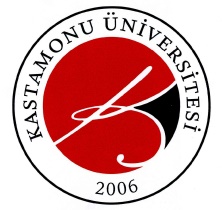                    KASTAMONU ÜNİVERSİTESİ                   İŞLETME STAJI SÖZLEŞMESİGenel Hükümler MADDE 1 - (1) Bu sözleşme 3308 sayılı Mesleki Eğitim Kanununa uygun olarak, mesleki ve teknik eğitim yapan program öğrencilerinin işletmelerde yapılacak stajın esaslarını düzenlemek amacıyla Fakülte Dekanlığı, işletme ve öğrenci arasında imzalanır. MADDE 2 - (1) Üç nüsha olarak düzenlenen ve taraflarca imzalanan bu sözleşmenin, bir nüshası Fakülte Dekanlığı, bir nüshası işletmede, bir nüshası öğrencide bulunur. MADDE 3 - (1) Bu sözleşme, mesleki ve teknik eğitim bölgeleri içinde yer alan Kastamonu Üniversitesi öğrencilerinin yurtiçindeki işletmelerde yapacakları eğitim, uygulama ve stajlarla ilgili faaliyetleri kapsar. MADDE 4 - (1) İşletmelerde staj, Kastamonu Üniversitesi ön lisans ve lisans akademik takvimlerine göre planlanır ve yapılır. MADDE 5 - (1) Öğrencilerin işletme stajı sırasında, işletme kusurundan dolayı meydana gelebilecek iş kazaları ve meslek hastalıklarından işletme sorumludur.MADDE 6 - (1) İşletme stajı, Kastamonu Üniversitesi Ön Lisans ve Lisans Eğitim ve Öğretim Yönetmeliği, Kastamonu Üniversitesi Staj Yönergesi ve 3308 sayılı Mesleki Eğitim Kanunu hükümlerine göre yürütülür. MADDE 7 - (1) Kastamonu Üniversitesi akademik takvimine uygun olarak stajın başladığı tarihten itibaren yürürlüğe girmek üzere taraflarca imzalanan bu sözleşme, öğrencilerin işletme stajını tamamladığı tarihe kadar geçerlidir. Staj Zorunluluğu MADDE 8 - (1) Stajyer öğrencilerin Kastamonu Üniversitesinde teorik olarak öğrendikleri bilgileri ilgili sektörlerde uygulayabilme becerilerini geliştirmelerine ve iş tecrübesi edinmelerine yönelik staj yapma zorunlulukları vardır. Her öğrencinin mezun olabilmesi için bu staj yönergesi hükümleri uyarınca yapması gereken stajları başarı ile tamamlaması zorunludur. Daha önce herhangi bir yükseköğretim kurumunda öğrenim görürken veya yatay geçiş yoluyla programa kayıt yaptıran öğrenciler bu yönergeye uygun staj yaptığını belgeleyemezlerse yeniden staj yapmak zorundadırlar. Sözleşmenin Feshi MADDE 9 - (1) Sözleşme; a) İşletmenin çeşitli sebeplerle kapatılması, b) İşletme sahibinin değişmesi halinde yeni işletmenin aynı mesleği/üretimi sürdürememesi, c) Öğrencilerin Yükseköğretim Kurumları Öğrenci Disiplin Yönetmeliği hükümlerine göre uzaklaştırma cezası aldığı sürece veya çıkarma cezası alarak ilişiğinin kesilmesi, durumunda sözleşme feshedilir. Ücret ve İzin MADDE 10 - (1) 3308 Sayılı Mesleki Eğitim Kanuna Göre İşletmelerde Mesleki Eğitim Gören Öğrencilerin Ücretlerinin Bir Kısmının İşsizlik Sigortası Fonundan Karşılanmasına İlişkin Usul ve Esasların 4. maddesine göre öğrencilere, 3308 sayılı Kanunun 25 inci maddesinin birinci fıkrası kapsamında yapılacak ödemeler, asgari ücretin net tutarının yüzde otuzundan az olamaz.(2) Asgari ücrette yıl içinde artış olması hâlinde, bu artışlar aynı oranda öğrencilerin ücretlerine yansıtılır. (3) 02.12.2016 tarihli, 6764 sayılı "Milli Eğitim Bakanlığının Teşkilat ve Görevleri Hakkında Kanun Hükmünde Kararname ile Bazı Kanun ve Kanun Hükmünde Kararnamelerde Değişiklik Yapılmasına Dair Kanunun 48. maddesi ile 3308 sayılı Kanuna eklenen Geçici 12. madde gereği, aday çırak ve çıraklar ile anılan Kanunun 18. maddesi hükümleri uyarınca işletmelerde mesleki eğitim gören, staj veya tamamlayıcı eğitime devam eden öğrencilere, 25. maddenin 1. fıkrası kapsamında yapılacak ödemelerin asgari ücretin net tutarının %30’undan az olamayacağı, ödenebilecek en az ücretin, 20’den az personel çalıştıran işletmeler için 2/3’ü, 20 ve üzerinde personel çalıştıran işletmeler için 1/3’ünün 4447 sayılı İşsizlik Sigortası Kanununun 53. maddesinin 3. fıkrasının (B) bendinin (h) alt bendi için anılan tutardan Devlet katkısı olarak ödeneceği hükmü kapsamında yürürlüğe giren Milli Eğitim Bakanlığı ile Çalışma ve Sosyal Güvenlik Bakanlığı arasında 10.02.2017 tarihinde imzalanan "3308 Sayılı Mesleki Eğitim Kanununa Göre İşletmelerde Mesleki Eğitim Gören Öğrencilerin Ücretlerinin Bir Kısmının İşsizlik Fonundan Karşılanmasına İlişkin Usul ve Esaslar" uyarınca, işletmeler aşağıda belirlenen, öğrenci adına gönderilecek devlet katkısı tutarını ve işletmenin kendine düşen payını her ayın 10 uncu gününe kadar öğrencinin banka hesabına ödemelidir. İşletmelerce ödenen devlet katkısı tutarı her ayın en geç 25. gününe kadar işletmelere ödenir. Yukarıda belirtilen Kanun, Usul ve Esaslar gereği, öğrenci ve işletme banka hesap bilgilerini aşağıda belirtiniz.           Stajyer öğrenci staj karşılığında işletmeden ücret talep etmektedir.           Stajyer öğrenci staj karşılığında işletmeden ücret talep etmemektedir.Not: Staj ücreti ödemesi yapılacaksa aşağıdaki bölüm doldurulacaktır.Stajyer öğrenciye ödenecek ücret : ………………………………………………TL * Yürürlükteki aylık asgari ücret net tutarının, %30’undan az olamaz. Stajyer öğrenciye ödenecek ücret, işletmelerce her ayın 10. gününe kadar öğrencinin banka hesabına ödenmelidir. İşletmelerce ödenen ücretin devlet katkısı tutarı her ayın en geç 25. gününe kadar işletmelere geri ödenir. Devlet Katkısı : ……………………………….…………TL *Devlet katkısı; stajyer öğrenciye ödenebilecek en az ücretin, 20’den az personel çalıştıran işletmeler için 2/3’ü, 20 ve üzerinde personel çalıştıran işletmeler için 1/3’üdür. İşletme Payı : ……………………………………………… TL İşletme Adı : ………………………………………………………….. İşletme IBAN: TR __ __ __ __ __ __ __ __ __ __ __ __ __ __ __ __ Banka Adı ve Şube Adı : ……………………………………………………… Öğrenci IBAN: TR __ __ __ __ __ __ __ __ __ __ __ __ __ __ __ __ __ __ _ Banka Adı ve Şube Adı : ……………………………………………………… MADDE 11 - (1) Öğrencilerin, Üniversitemiz Staj Yönergesinde yer alan devam zorunluluğunu yerine getirmeleri gerekir. Sigorta MADDE 12 - (1) Öğrencilere işletme tarafından sağlık sigortası yapılabilir. İşletme tarafından sağlık sigortası yapılmayan öğrenciler bu sözleşmenin akdedilmesiyle işletmelerde staja devam ettikleri sürece, 5510 sayılı Sosyal Sigortalar Kanununun 5. maddesinin 1. fıkrasının (b) bendine göre iş kazası ve meslek hastalığı sigortası, Fakülte Dekanlığınca yaptırılır. MADDE 13 - (1) Fakülte Dekanlığınca ödenmesi gereken ve 12. maddede belirtilen sigorta primleri, Sosyal Güvenlik Kurumunun belirlediği oranlara göre, Sosyal Güvenlik Kurumuna ödenir veya bu Kurumun hesabına aktarılır. MADDE 14 - (1) 12. maddede belirtilen sigorta ve prim ödemesiyle ilgili belgeler, Fakülte Dekanlığınca muhafaza edilir. Öğrencinin Disiplin, Devam ve Başarı Durumu MADDE 15 - (1) Öğrenciler, staj için işletmelere devam etmek zorundadır.MADDE 16 - (1) İşletme yetkilileri, mazeretsiz olarak 3 iş günü staja gelmeyen öğrenciyi, en geç 5 iş günü içinde Fakülte Dekanlığına bildirir. MADDE 17 - (1) Öğrencilerin işletmelerde disiplin soruşturmasını gerektirecek davranışlarda bulunmaları halinde, bu durum işletme tarafından Fakülte yazılı olarak bildirilir. Disiplin işlemi, Fakülte Dekanlığı tarafından Yükseköğretim Kurumları Öğrenci Disiplin Yönetmeliği hükümlerine göre yürütülür. Sonuç işletmeye yazılı olarak bildirilir.MADDE 18 - (1) İşletmelerde staj yapan öğrencilerin başarı durumu, ilgili birimin Staj Yönergesi esasları dahilinde belirlenir. Tarafların Diğer Görev ve SorumluluklarıMADDE 19 - (1) Staj Yaptıracak İşletmelerin Sorumlulukları: a) Öğrencilerin işletmedeki stajını Fakülte Dekanlığı tarafından tespit edilen takvime uygun olarak yaptırmak. b) Stajın, Fakülte Staj ve Eğitim Uygulama Kurullarınca belirlenen yerde yapılmasını sağlamak, c) İşletmede staj yapan öğrencilere, 3308 sayılı Kanunun 25. maddesinin 1. fıkrasına göre ücret miktarı, ücret artışı vb. konularda staj sözleşmesi imzalamak, ç) Öğrencilerin devam durumlarını izleyerek devamsızlıklarını ve hastalık izinlerini, süresi içinde ilgili program başkanlarına iletilmek üzere Fakülte Dekanlığına bildirmek, d) Öğrencilerin stajına ait bilgileri içeren formlarını, staj bitiminde kapalı zarf içinde ilgili Fakülte Dekanlığına göndermek,e) İşletme stajı başladıktan sonra personel sayısında azalma olması durumunda da staja başlamış olan öğrencileri, staj tamamlanıncaya kadar işletmede staja devam ettirmek, f) Öğrencilerin iş kazaları ve meslek hastalıklarından korunması için gerekli önlemleri almak ve tedavileri için gerekli işlemleri yapmak ve herhangi bir iş kazasını en geç 5 iş günü içinde ilgili birime bildirmek. (2) İşletme Stajı Yapan Öğrencilerin Görev ve Sorumlulukları: a) İşletmenin şartlarına ve çalışma düzenine uymak, b) İşletmeye ait özel bilgileri üçüncü şahıslara iletmemek,c) Sendikal etkinliklere katılmamak, ç) İşletme stajına düzenli olarak devam etmek, d) İşletme stajı dosyasını tutmak ve ilgili formları doldurmak. Diğer Hususlar MADDE 20 - (1) İşletmelerde staj yapan öğrenciler hakkında bu sözleşmede yer almayan diğer hususlarda, ilgili mevzuat hükümlerine göre işlem yapılır. MADDE 21 - (1) İşletme tarafından öğrenciye aşağıdaki sosyal haklar sağlanacaktır: a) …………………………………………………………………………….…….. b) …………………………………………………………………………..………. c) …………………………………………………………………………………… ç) …………………………………………………………………………………… d) ……………………………………………………………………………………Staj Yapılacak İşletme AdıStaj Yapılacak İşletme AdıFakülte AdıFakülte AdıStajyer ÖğrenciAdı-Soyadıİmza TarihİşletmeKaşe-İmzaTarihİşletmeKaşe-İmzaTarihDekanlıkKaşe-İmzaTarih